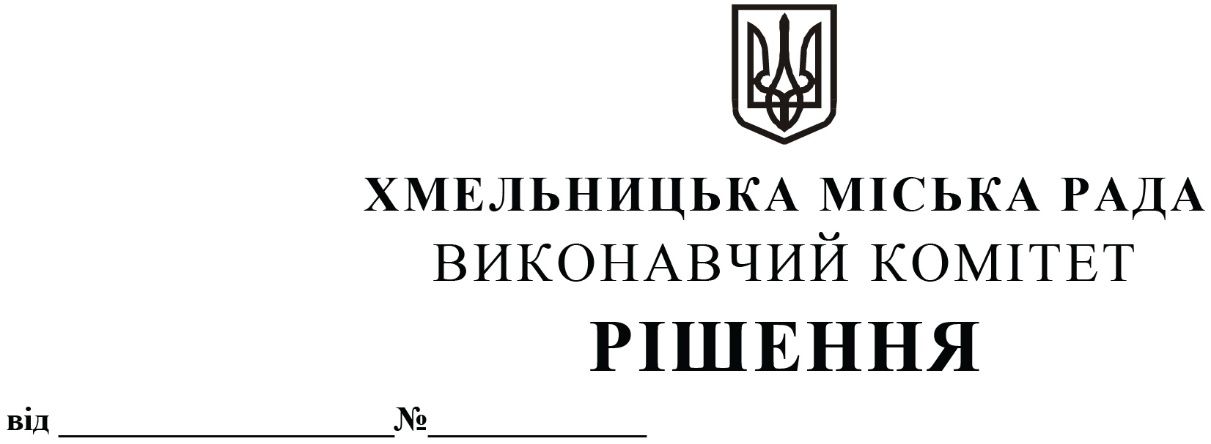 Про призначення тимчасових автомобільних перевізників на автобусних маршрутах загального користування № 3, № 15, № 17, № 28,        № 32Розглянувши клопотання управління транспорту та зв’язку, заяву приватного підприємства «Авто-Експерт», фізичної особи-підприємця Ямкового Івана Григоровича, фізичної особи-підприємця Вовка Василя Володимировича та Хмельницького комунального підприємства «Електротранс», керуючись Законами України «Про автомобільний транспорт», «Про місцеве самоврядування в Україні» та Порядком проведення конкурсу з перевезення пасажирів на автобусному маршруті загального користування, затвердженим постановою Кабінету Міністрів України від 03.12.2008 року № 1081 (із внесеними змінами), виконавчий комітет міської радиВИРІШИВ:1. Призначити Хмельницьке комунальне підприємство «Електротранс» тимчасовим автомобільним перевізником на автобусному маршруті загального користування № 3                «Озерна - Філармонія».2. Призначити фізичну особу-підприємця Вовка Василя Володимировича тимчасовим автомобільним перевізником на автобусних маршрутах загального користування № 15 «Залізничний вокзал - Речовий ринок» по графіку № 1 та № 17 «Речовий ринок - ринок Дубове»  по графіку № 1 та фізичну особу-підприємця Ямкового Івана Григоровича тимчасовим автомобільним перевізником на маршрутах загального користування № 15 «Залізничний вокзал - Речовий ринок»  по графіку № 2 та № 17 «Речовий ринок - ринок Дубове» по графіку № 2.3. Призначити приватне підприємство «Авто-Експерт» тимчасовим автомобільним   перевізником   на  автобусних  маршрутах  загального  користування  № 28 «вул. Північна - Лезневе» та № 32 «Ракове -  Автостанція № 1».4. Уповноважити заступника начальника управління транспорту та зв’язку                 Смолінського Ю.І. від імені виконавчого комітету укласти з Хмельницьким комунальним підприємством «Електротранс», приватним підприємством «Авто-Експерт», фізичними особами - підприємцями Вовком В.В. та Ямковим І.Г. тимчасові договори про організацію перевезення пасажирів на міських автобусних маршрутах загального користування в                                      м. Хмельницькому терміном на 3 (три) місяці.5. Контроль за виконанням рішення покласти на управління транспорту та зв’язку та заступника міського голови М. Ваврищука.Міський голова                                                                                           О. СИМЧИШИН